SupplementTable 1. Multivariate model fit statisticsNote: -2LL = -2 log likelihood; ∆-2LL(∆df) = change in -2LL compared to Cholesky; df = degrees of freedom; AIC = Akaike information criterion; Bolded model = best fitting twin model.Figure 1. The common pathway model for SDQ measures from ages 4 – 16.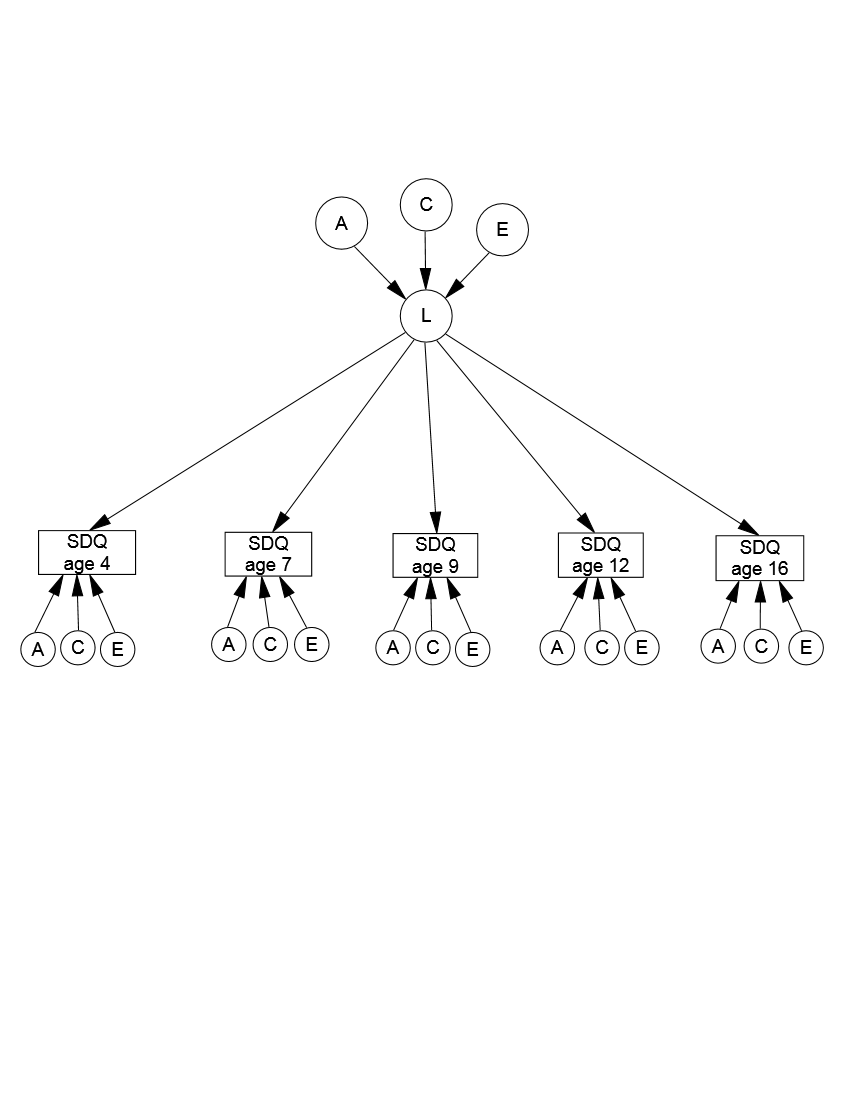 Note. A = additive genetic effects; C = shared-environment effects; E = nonshared-environment effects.Figure 2. The independent pathway model for SDQ measures from ages 4 – 16.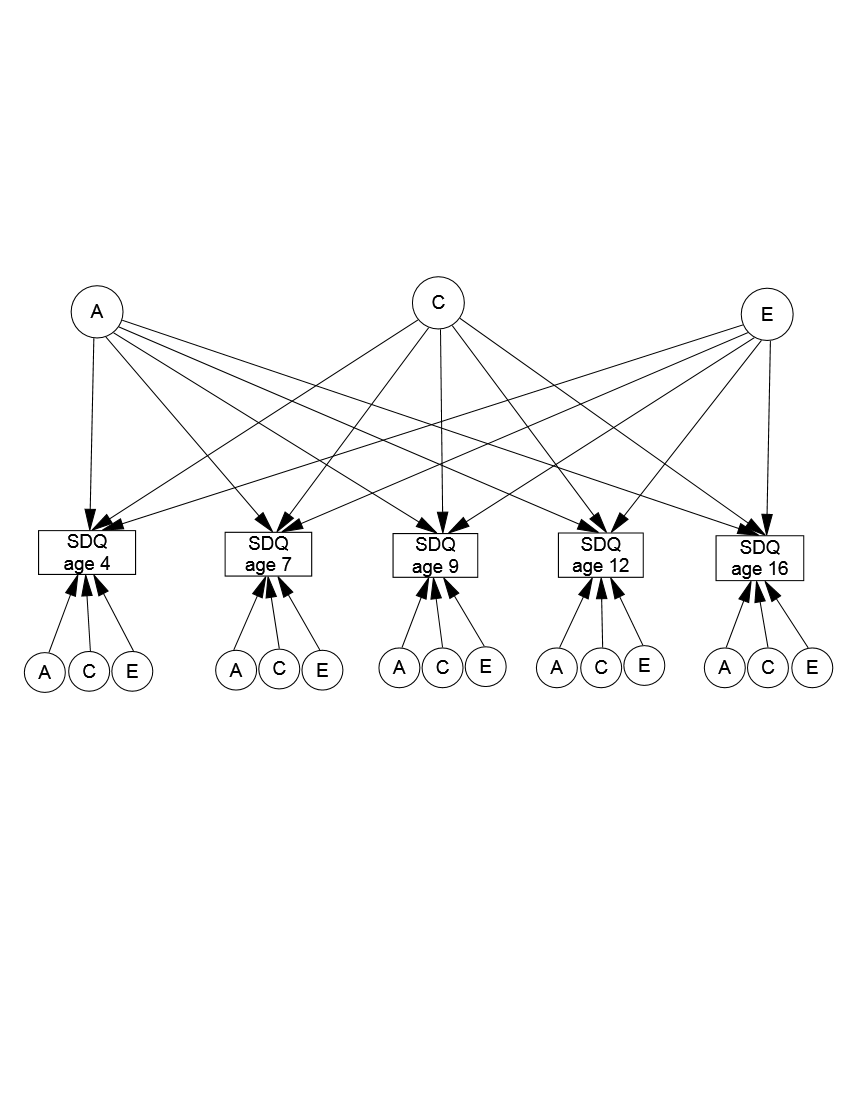 Note. A = additive genetic effects; C = shared-environment effects; E = nonshared-environment effects.Figure 3. The SIMPLEX model for SDQ measures from ages 4 – 16.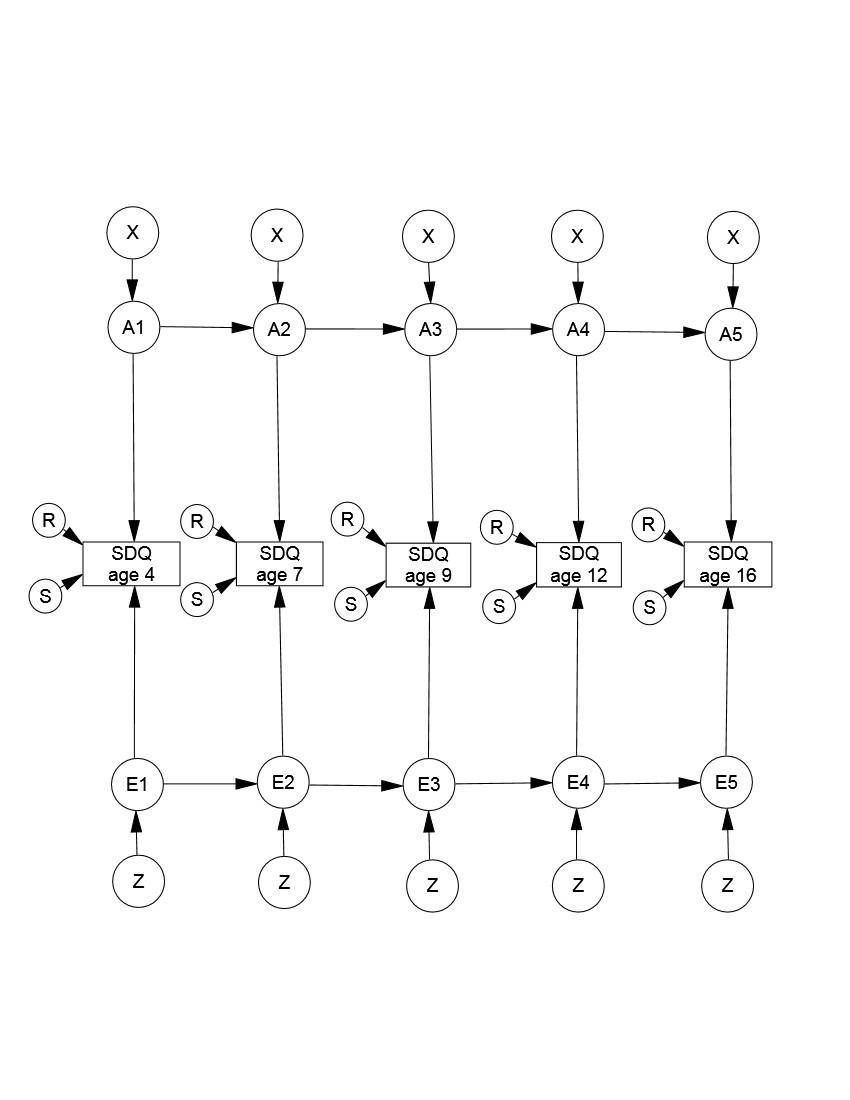 Note. Note. A = additive genetic effects; E = nonshared-environment effects; Shared-environment effects (C) were modeled in the same fashion as A and E, but are omitted here for clarity of presentation.Model-2LL (df)∆-2LL(∆df)pAICAnxiety (4-12)Saturated Phenotypic120770.9 (46676)--27418.9Cholesky120893.6 (46730)--27433.6Independent pathway120937.3 (46736)43.7 (6) < .00127465.3Common pathway121050.4 (46742)156.8 (12)< .00127566.4Simplex121891.4 (46741)997.8 (11)< .00128409.4Conduct (4-16)Saturated Phenotypic136170.2 (55325)--25520.2Cholesky136345.5 (55405)--25535.5Independent pathway136527.9 (55420)182.4 (15)< .00125687.9Common pathway136679.0 (55428)333.5 (23)< .00125823.0Simplex136492.4 (55426)146.9 (21)< .00125640.4Hyperactivity (4-16)Saturated Phenotypic135723.6 (55291)--25141.6Cholesky136865.4 (55371)--26123.4Independent pathway137065.3 (55386)199.9 (15)< .00126293.3Common pathway137558.8 (55394)693.4 (23)< .00126770.7Simplex137124.9 (55392)259.5 (21)< .00126340.9Peer Problems (4-12)Saturated Phenotypic120396.6 (46656)--27084.6Cholesky120807.2 (46710)--27387.2Independent pathway120858.2 (46716)51.0 (6)< .00127426.2Common pathway120912.3 (46722)105.1 (12)< .00127468.3Simplex120941.5 (46721)134.3 (11)< .00127499.5Prosociality (4-16)Saturated Phenotypic137978.8 (55350)--27278.8Cholesky138186.0 (55430)--27326.0Independent pathway138414.6 (55445)228.6 (15)< .00127524.6Common pathway138604.7 (55453)418.7 (23)< .00127698.7Simplex138300.4 (55451)114.4 (21)< .00127398.4